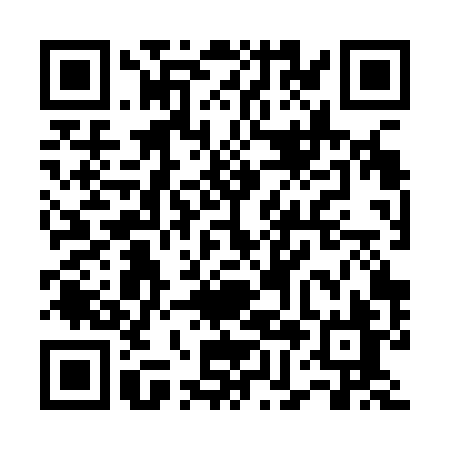 Ramadan times for Mongu, ZambiaMon 11 Mar 2024 - Wed 10 Apr 2024High Latitude Method: NonePrayer Calculation Method: Muslim World LeagueAsar Calculation Method: ShafiPrayer times provided by https://www.salahtimes.comDateDayFajrSuhurSunriseDhuhrAsrIftarMaghribIsha11Mon5:195:196:3012:373:576:446:447:5212Tue5:195:196:3012:373:576:446:447:5113Wed5:195:196:3012:373:576:436:437:5014Thu5:195:196:3112:373:566:426:427:5015Fri5:195:196:3112:363:566:426:427:4916Sat5:205:206:3112:363:566:416:417:4817Sun5:205:206:3112:363:566:406:407:4718Mon5:205:206:3112:353:566:396:397:4719Tue5:205:206:3112:353:566:396:397:4620Wed5:205:206:3212:353:566:386:387:4521Thu5:205:206:3212:353:556:376:377:4422Fri5:215:216:3212:343:556:376:377:4423Sat5:215:216:3212:343:556:366:367:4324Sun5:215:216:3212:343:556:356:357:4225Mon5:215:216:3212:333:556:346:347:4126Tue5:215:216:3212:333:546:346:347:4127Wed5:215:216:3212:333:546:336:337:4028Thu5:215:216:3312:323:546:326:327:3929Fri5:215:216:3312:323:546:316:317:3930Sat5:225:226:3312:323:536:316:317:3831Sun5:225:226:3312:323:536:306:307:371Mon5:225:226:3312:313:536:296:297:362Tue5:225:226:3312:313:536:296:297:363Wed5:225:226:3312:313:526:286:287:354Thu5:225:226:3312:303:526:276:277:345Fri5:225:226:3412:303:526:266:267:346Sat5:225:226:3412:303:516:266:267:337Sun5:225:226:3412:303:516:256:257:328Mon5:225:226:3412:293:516:246:247:329Tue5:235:236:3412:293:506:246:247:3110Wed5:235:236:3412:293:506:236:237:30